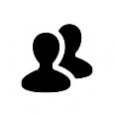 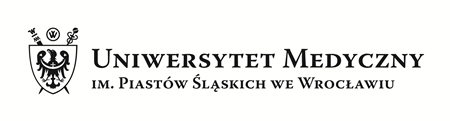 Załącznik nr 2 do „Procedury składania wniosków o zatrudnienie 
i przedłużenie umowy nauczyciela akademickiego po postępowaniu konkursowym oraz bez postępowania konkursowego”(zarządzenie nr  71/XVI R/2022 Rektora Uniwersytetu Medycznego we Wrocławiu  z dnia  14 kwietnia 2022 r.  w sprawie wprowadzenia „Procedury składania wniosków…)WNIOSEK O ZATRUDNIENIE NAUCZYCIELA AKADEMICKIEGOBEZ POSTĘPOWANIA KONKURSOWEGOUzasadnienie zatrudnienia (zatrudnienie na zastępstwo jest możliwe tylko w przypadku długotrwałej nieobecności pracownika 
    w pracy np. długotrwałe zwolnienie lekarskie powyżej 90 dni, urlopy związane z rodzicielstwem, urlop bezpłatny itp.): Do wniosku dołączam dokumenty potwierdzające spełnienie wymagań kwalifikacyjnych kandydata (uzyskany tytuł zawodowy/stopień naukowy/tytuł naukowy, specjalizację, wykaz publikacji naukowych potwierdzonych przez Bibliotekę Główną, doświadczenie zawodowe, udokumentowany staż pracy, znajomość języków,  inne szczególne kompetencje lub osiągnięcia)__________________________                                                                                      ___________________________________         Podpis i pieczęć  Kierownika Jednostki                                                                                            Podpis i pieczęć Przełożonego (wyższego szczebla)            Decyzja Rektora				□ Brak zgody □ Zgoda na zatrudnienie pracownika□ umowa na zastępstwo     □ umowa na czas określony od ____________ do _____________□ umowa na czas nieokreślony od ____________ na stanowisku: ____________________________ w grupie ____________wynagrodzenie zasadnicze__________________Imię i nazwisko kandydataNazwa stanowiska pracyGrupa zawodowa DYDAKTYCZNA       BADAWCZO-DYDAKTYCZNA        BADAWCZAPrzedmioty do prowadzeniaJednostka organizacyjnaBezpośredni przełożony Przyczyna zatrudnienia urlop macierzyński/rodzicielski/ wychowawczy/bezpłatny vacat - odejście/zwolnienie pracownika/koniec umowy/emerytura/renta wprowadzenie nowych zadań do realizacji (nowy etat) inna sytuacja, jaka? ________________________________Imię i nazwisko 
pracownika zwalniającego etat:Wnioskowany wymiar  etatuProponowana data  zatrudnieniaWnioskowany okres zatrudnienia: umowa na zastępstwo do ____________________________________ umowa na czas określony do _________________________________ umowa na czas nieokreślonyWymagane oświadczenie o podstawowości zatrudnienia (zaznaczyć  TAK przy wnioskowaniu o pełny etat):   TAK        NIE   Wymagane oświadczenie o podstawowości zatrudnienia (zaznaczyć  TAK przy wnioskowaniu o pełny etat):   TAK        NIE   Wymagany dyplom lub zaświadczenie o trwaniu specjalizacji (w przypadku prowadzenia przedmiotów klinicznych)Wymagany dyplom lub zaświadczenie o trwaniu specjalizacji (w przypadku prowadzenia przedmiotów klinicznych)DZIEKAN* /PROREKTOR DS. STUDENTÓW I DYDAKTYKI *** w przypadku zatrudnienia na stanowiska w grupie dydaktycznej i badawczo – dydaktycznej w jednostkach wydziałowych**  w przypadku zatrudnienia na stanowiska w grupie dydaktycznej i badawczo – dydaktycznej w jednostkach ogólnouczelnianychDZIEKAN* /PROREKTOR DS. STUDENTÓW I DYDAKTYKI *** w przypadku zatrudnienia na stanowiska w grupie dydaktycznej i badawczo – dydaktycznej w jednostkach wydziałowych**  w przypadku zatrudnienia na stanowiska w grupie dydaktycznej i badawczo – dydaktycznej w jednostkach ogólnouczelnianych godziny z przedmiotów podstawowych (bez fakultetów)   po zatrudnieniu  =   wystarczająca liczba godzin dydaktycznych do zrealizowania w bieżącym roku       Akademickim z przedmiotów wskazanych do prowadzenia      brak wystarczającej liczby godzin dydaktycznych do zrealizowania w bieżącym roku     akademickim kandydat spełnia kryteria na wnioskowane stanowisko kandydat nie spełnia kryteria na wnioskowane stanowiskoData, podpis i pieczęć  Dziekana/Prorektora ds. Studentów i DydaktykiOPINIA DZIEKANA/PROREKTORA DS.STUDENTÓW I DYDAKTYKI:pozytywna         negatywna  UWAGI:Data, podpis i pieczęć  Dziekana/Prorektora ds. Studentów i DydaktykiPRZEWODNICZĄCY RADY DYSCYLINY* * w przypadku zatrudnienia na stanowiska w grupie badawczej i badawczo – dydaktycznej  w jednostkach wydziałowychPRZEWODNICZĄCY RADY DYSCYLINY* * w przypadku zatrudnienia na stanowiska w grupie badawczej i badawczo – dydaktycznej  w jednostkach wydziałowych zatrudnienie jest zasadne w kontekście trwającego procesu ewaluacyjnego zatrudnienie nie jest zasadne w kontekście trwającego procesu ewaluacyjnegoData, podpis i pieczęć  Przewodniczącego Rady DyscyplinyOPINIA PRZEWODNICZĄCEGO RADY DYSCYPLINY:pozytywna         negatywna  UWAGI:Data, podpis i pieczęć  Przewodniczącego Rady DyscyplinyOPINIA ZASTĘPCY DYREKTORA DS. FINANSOWYCH:pozytywna         negatywna  Data, podpis i pieczęć   Zastępcy Dyrektora Ds. Finansowych